I Sensaciones TailandesasMT-30179  - Web: https://viaje.mt/ggym11 días y 7 nochesDesde $1299 USD | DBL + 999 IMP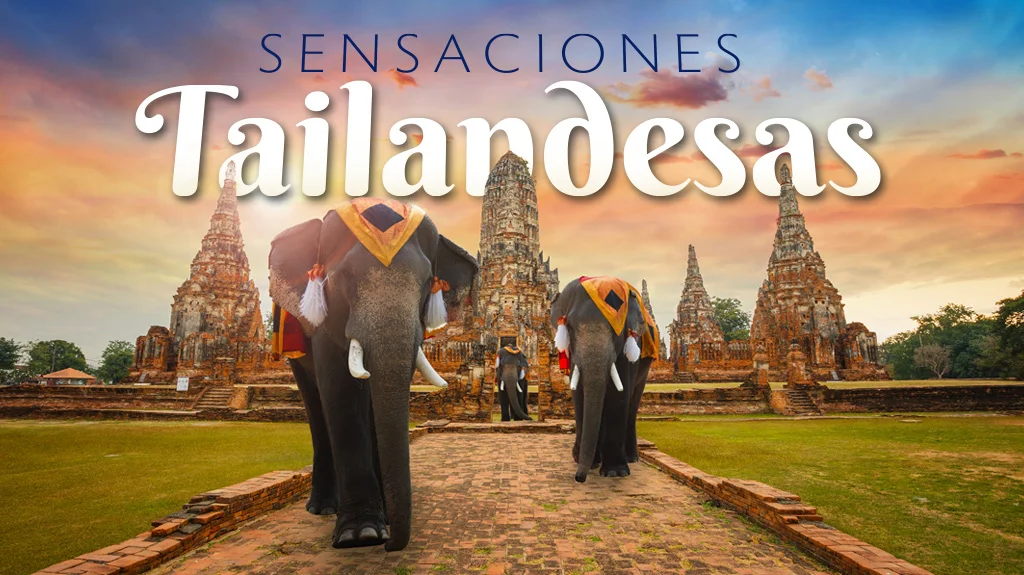 Incluye vuelo conI SALIDAS                    I PAISESTailandia.I CIUDADESBangkok, Chiang Rai, Chiang Mai, Ayutthaya, Lopburi, Phitsanuloke, Sukhothai.I ITINERARIODíA 01MéXICO ✈ BARCELONACita en el aeropuerto de la Ciudad de México para abordar vuelo con destino a Bangkok. Noche a bordo.DíA 02 BARCELONA ✈ DUBáIVuelo con escala técnica en Barcelona. DíA 03DUBáI ✈ BANGKOKLlegada al aeropuerto de Emiratos Arabes. Tiempo de espera para tomar vuelo con destino a Bangkok. Llegada y recepción en el aeropuerto y tiempo libre hasta la hora del check in. Alojamiento.DíA 04BANGKOKDesayuno. Dia libre. Alojamiento.Sugerimos realizar la excursión opcional (con costo adicional) ldquo;MEDIO DIA TEMPLOS amp; PALACIO REALrdquo;: Excursión de medio dio para disfrutar los más importantes lugares de Bangkok: empezamos con el Wat Trimitr, antiguo templo cuyo exterior dorado alberga la estatua de Buda de oro macizo más grande del mundo. Con un peso de 5,5 toneladas y una altura de 3 metros. Pasando por China Town, continuamos hasta el Wat Pho, el gran complejo real de templos que alberga un Buda Reclinado de 46 metros de longitud y los chedis (tumbas) de los reyes. Uno de los templos más antiguos de Bangkok, el Wat Pho, fue declarado monasterio real durante el reinado del rey Rama I. Terminamos la excursión visitando el Gran Palacio, uno de los más bellos ejemplos de las cortes de Siam. Antiguamente solía ser utilizado como residencia de los reyes de Tailandia. Aquí se pueden admirar palacios usados en distintas ocasiones: el palacio de los funerales, el palacio de las recepciones, la sala del trono, la sala de la coronación, la casa de los invitados reales y el maravilloso templo del Buda Esmeralda.Visita de taller y joyeria de la artenesia tailandesa de las piedras semipreciosas del país.DíA 05BANGKOK 🚌 AYUTTHAYA 🚌 LOPBURI 🚌 PHITSANULOKEDesayuno. La visita del día de hoy empieza con la salida desde el hotel y la llegada al extraordinario parque arqueológico de Ayutthaya, donde seguro no nos cansaremos de contemplar sus maravillosos y exuberantes templos. Ayutthaya fue capital del reino del mismo nombre desde 1371 hasta 1700 aproximadamente, para pasar a ser después el Reino de Siam y abarcar así gran parte de la actual Tailandia y la vecina Camboya. Visitamos El templo más representativo: el Wat Pha Sri Maha impresionante lugar por descubrir. Esta tarde salimos hacia Phitsanuloke , capital de provincia y destino ideal para los amantes de la belleza natural. Alojamiento.DíA 06PHITSANULOKE 🚌 SUKHOTHAI 🚌 CHIANG RAIDesayuno. Continuamos la visita hacia el Parque Histórico de Sukhotai, declarado Patrimonio de la Humanidad por la UNESCO y considerado como el primer reino tailandés (s. XIII), anterior a Ayuthaya. Visitaremos (bicicleta opcional) el gran Buda Blanco de Wat Sri Chum (Templo del árbol Sagrado), la mano del cual, recubierta de pan de oro y apoyada en su rodilla, es venerada con gran fervor por los locales. Por la tarde, nos dirigimos a Chiang Rai, con parada obligatoria en el pintoresco Lago Phayao, en el valle del río Ing. Alojamiento.DíA 07 CHIANG RAI 🚌 TRIáNGULO DE ORO 🚌 CHIANG MAIDesayuno. Esta mantilde;ana nos espera el más que popular Wat Rong Khun o Templo Blanco, un templo budista contemporáneo muy original, disentilde;ado por un arquitecto tailandés que le dio una forma y color específicos; el blanco casi inmaculado es la representación de la pureza. Más tarde sugerimos realizar la excursión opcional (con costo adicional) quot;TRIANGULO DE OROquot;: Nuestra primera parada es el Museo del Hachís, donde obtendremos información sobre la región, que ha sido el centro de la producción ilegal de hachís durante siglos. Luego, pasamos a la región fronteriza del triángulo dorado. Desde el mirador alto de la colina, observamos la magnífica vista formada por la confluencia de los ríos Mekong y Ruak, y luego, en el recorrido en bote por el río Mekong, pasamos por las fronteras de Myanmar y Laos. Luego, nos dirigimos al pueblo de Mae Sai en la frontera de Myanmar, ubicado en el punto más al norte de Tailandia, y visitamos el mercado fronterizo. Tiempo libre para compras en el punto fronterizo. Al final de nuestro recorrido, visitaremos los mundialmente famosos campos de té de Chiang Rai en el camino. Continuación hacia Chiang Mai por carretera en un trayecto de aproximadamente 3 horas. Alojamiento.DíA 08CHIANG MAI 🚈 BANGKOKDesayuno. A media mantilde;ana visitaremos la granja de orquídeas y su mariposario. Posibilidad de visitar opcionalmente (con costo adicional) el SANTUARIO DE ELEFANTES Y EL PUEBLO DE LAS MUJERES JIRAFAS. Por la tarde, traslado hasta la estación del tren de Chiang Mai, para tomar tren con destino a Bangkok. Alojamiento en tren.DíA 09 BANGKOKLlegada a la estación del tren de Bangkok a las 6:50 am aproximadamente. recepción y traslado al hotel. Tiempo libre hasta la hora del check-in. Sugerimos realizar el excursión (con costo adicional) MERCADO FLOTANTE: Los mercados flotantes de Tailandia evocan una era anterior,cuando las vías fluviales eran los principales conductos comerciales.Hoy en día combinan productos exocitos (frutas tropicales,comidas aromáticas y las necesidades de la vida de la cuidad) con la oportunidad de conocer a lugarentilde;os coloridos en botes tradicionales. Alojamiento.DíA 10 BANGKOK ✈ DUBáIA la hora indicada traslado al aeropuerto para tomar vuelo con destino a Dubái.DíA 11 DUBáI ✈ MéXICOLlegada a Dubai y tiempo de espera para tomar el siguiente vuelo con destino a Ciudad de México.I TARIFAS -  Precios indicados por persona en USD         -  Los precios cambian constantemente, así que te sugerimos la verificación de estos, y no utilizar este documento como definitivo, en caso de no encontrar la fecha dentro del recuadro consultar el precio del suplemento con su ejecutivo.I HOTELESPrecios vigentes hasta el 30/09/2024I EL VIAJE INCLUYE  ● Boleto de avión en viaje redondo México – Bangkok – México, en clase turista.  ● Boleto de tren Chiang Mai – Bangkok en clase turista.  ● 03 noches de alojamiento en Bangkok.  ● 01 noche de alojamiento en Phitsanuloke.  ● 01 noche de alojamiento en Chiang Rai.  ● 01 noche de alojamiento en Chiang Mai.  ● 01 noche de alojamiento en tren.  ● Régimen alimenticio indicado en itinerario.  ● Traslados indicados  ● Visitas indicadas  ● Guías de habla hispana  ● Autocar con aire acondicionado.I EL VIAJE NO INCLUYE  ● Gastos personales y extras en los hoteles.  ● Bebidas  ● Propinas para maleteros, camaristas, meseros, etc.  ● Tailandia: 45 USD por persona.  ● Gastos extras en los hoteles como llamadas telefónicas, lavandería, etc.  ● Fee de cámaras en los monumentos  ● Ningún servicio no especificado como incluido o especificado como opcional.  ● Impuestos aéreos: 999 USD por persona.I TOURS OPCIONALESMEDIO DIA TEMPLOS Y PALACIO REAL USD 120.00Excursión de medio dio para disfrutar los más importantes lugares de Bangkok: empezamos con el Wat Trimitr, antiguo templo cuyo exterior dorado alberga la estatua de Buda de oro macizo más grande del mundo. Con un peso de 5,5 toneladas y una altura de 3 metros. Pasando por China Town, continuamos hasta el Wat Pho, el gran complejo real de templos que alberga un Buda Reclinado de 46 metros de longitud y los chedis (tumbas) de los reyes. Uno de los templos más antiguos de Bangkok, el Wat Pho, fue declarado monasterio real durante el reinado del rey Rama I. Terminamos la excursión visitando el Gran Palacio, uno de los más bellos ejemplos de las cortes de Siam. Antiguamente solía ser utilizado como residencia de los reyes de Tailandia. Aquí se pueden admirar palacios usados en distintas ocasiones: el palacio de los funerales, el palacio de las recepciones, la sala del trono, la sala de la coronación, la casa de los invitados reales y el maravilloso templo del Buda Esmeralda.SANTUARIO DE ELEFANTES Y EL PUEBLO DE LAS MUJERES JIRAFAS USD 120.00Emprenderemos el camino en autobús hacia el santuario de elefantes de Chiang Mai. En el trayecto de una hora y media nos adentraremos en la selva tailandesa y atravesaremos varias tribus locales.A continuación, prepararemos comida para los elefantes y tendrás la oportunidad de dársela ustedes mismos. También podrás alimentarlos, bañarlos en barro, jugar con ellos e incluso fotografiarlos. ¡Será un día único junto a estos apasionantes mamíferos! Además, los cuidadores del santuario nos enseñarán todas las peculiaridades de los elefantes y sus principales necesidades.Después de degustar una comida tradicional tailandesa, acompañaremos a los elefantes al río para que se den un baño. ¡No olvides elbañador si quieres unirte a ellos!Después de esta excursión vamos a conocer uno de los pueblos de las mujeres jirafas de Chiang Mai. Estas mujeres pertenecen a la etnia Padaung. Estos a su vez descienden de la conocida etnia Karen, originaria de Myanmar,la antigua Birmania. Estas mujeres se colocan una larga y pesada barra de latón alrededor de su cuello,en forma espiral. Aunque el motivo de esta tradición no esta del todo claro,el peso de la barra sobre las clavículas hace que están bajen con los años. Cuando llegan a la edad adulta, la deformación hace que parezca que tienen un cuello notablemente mas largo de lo normal. Las mujeres jirafas son muy populares y se visita su pueblo mucho turísticamente. En esta excursión vamos a conocer la cultura de las mujeres, vamos a ver como viven, trabajan y pasan un día. A la edad de 5 años se le colocan a las niñas los primeros anillos. Los anillos no se retiran nunca. Los llevan para dormir, para asearse, para trabajar y para cualquier actividad que tengan que hacer. Según ellas el cuello largo hace a la mujer mas bella y atractiva. Otra teoría es que lo hacían para protegerse del ataque de los tigres.Vamos a estar casi 3 horas en el pueblo y tendremos la oportunidad de conocer como es la vida cotidiana de las mujeres jirafa de Tailandia.TRIÁNGULO DE ORO USD 175.00Salida desde el hotel para nuestro tour donde las fronteras de Tailandia - Myanmar - Laos se encuentran en el mismo punto. Nuestra primera parada es el Museo del Hachís, donde obtendremos información sobre la región, que ha sido el centro de la producción ilegal de hachís durante siglos. Luego, pasamos a la región fronteriza del triángulo dorado con nuestro autobús privado. Desde el mirador alto de la colina, observamos la magnífica vista formada por la confluencia de los ríos Mekong y Ruak, y luego, en el recorrido en bote por el río Mekong, pasamos por las fronteras de Myanmar y Laos. Luego, nos dirigimos al pueblo de Mae Sai en la frontera de Myanmar, ubicado en el punto más al norte de Tailandia, y visitamos el mercado fronterizo. Tiempo libre para compras en el punto fronterizo. Al final de nuestro recorrido, visitaremos los mundialmente famosos campos de té de Chiang Rai en el camino.MERCADO FLOTANTE USD 120.00Los mercados flotantes de Tailandia evocan una era anterior,cuando las vías fluviales eran los principales conductos comerciales.Hoy en día combinan productos exocitos (frutas tropicales,comidas aromáticas y las necesidades de la vida de la cuidad) con la oportunidad de conocer a lugareños coloridos en botes tradicionales.POLÍTICAS DE CONTRATACIÓN Y CANCELACIÓNhttps://www.megatravel.com.mx/contrato/01-bloqueos-astromundo.pdfPrecios indicados en USD, pagaderos en Moneda Nacional al tipo de cambio del día.Los precios indicados en este sitio web, son de carácter informativo y deben ser confirmados para realizar su reservación ya que están sujetos a modificaciones sin previo aviso.VISATAILANDIA:A partir del 14 de abril de 2019, México estará incluido en el listado de los países con derecho a pedir Visa a la Llegada (Visa on Arrival - VOA) para una estancia máxima de 15 días, con el fin de turismo, en Tailandia.Los mexicanos que pueden recurrir a esta medida tienen que contar con estos siguientes requisitos en los aeropuertos/puertos/controles de inmigración en Tailandia:1. Ser titulares de pasaportes mexicanos de buen estado y con vigencia de por lo menos 6 meses al momento del ingreso y hasta la fecha en que concluya su viaje.2. Viajarán a Tailandia con propósito de turismo y que se quedarán en Tailandia NO MÁS DE 15 DÍAS.3. Contar con dinero de cualquier moneda equivalente a 10,000 THB/persona ó 20,000 THB/familia.4. Contar con los boletos de avión/barco/coche ya pagados y que tienen previstos la salida dentro de los 15 días después de la entrada.5. Contar con una foto de 4x6 cm.6. La tarifa de la VOA es 2,000 THB. Se aceptará dinero en efectivo solamente. 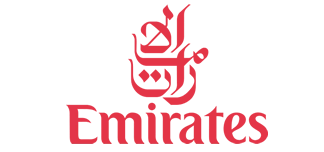 2024Junio:  28Julio:  05,  12,  19,  26Agosto:  02,  09,  16,  23Diciembre:  20,  27TARIFAS 2024TARIFAS 2024TARIFAS 2024TARIFAS 2024TARIFAS 2024TARIFAS 2024MenorSencillaDobleTriple$ 1299$ 1599$ 1299$ 1299Impuestos Aéreos 2024 $ 999SUPLEMENTOS 2024SUPLEMENTOS 2024Junio: 28  Julio: 5, 12, 19, 26  Agosto: 2, 9, 16, 23  Diciembre: 20$ 399Diciembre: 27$ 499HOTELES PREVISTOS O SIMILARESHOTELES PREVISTOS O SIMILARESHOTELES PREVISTOS O SIMILARESHOTELES PREVISTOS O SIMILARESHOTELCIUDADTIPOPAíSGrand Howard HotelBangkokPrimeraTailandiaWiang Inn HotelChiang RaiPrimeraTailandiaFurama HotelChiang MaiPrimeraTailandiaThe Imperial Hotel And Convention CentrePhitsanulokePrimeraTailandiaésta es la relación de los hoteles utilizados más frecuentemente en este circuito. Reflejada tan sólo a efectos indicativos, pudiendo ser el pasajero alojado en establecimientos similares o alternativosésta es la relación de los hoteles utilizados más frecuentemente en este circuito. Reflejada tan sólo a efectos indicativos, pudiendo ser el pasajero alojado en establecimientos similares o alternativosésta es la relación de los hoteles utilizados más frecuentemente en este circuito. Reflejada tan sólo a efectos indicativos, pudiendo ser el pasajero alojado en establecimientos similares o alternativosésta es la relación de los hoteles utilizados más frecuentemente en este circuito. Reflejada tan sólo a efectos indicativos, pudiendo ser el pasajero alojado en establecimientos similares o alternativos